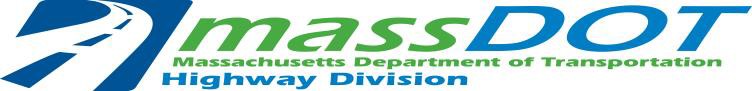 Complete Streets Funding Program  –  EXHIBIT C – Environmental Punchlist 
(Required for Tier 3 Application to be complete. Fill out for each Project location)Municipality:	 	MassDOT Highway District #:  	Proposed Work:NOTE: ALL ENVIRONMENTAL PERMITS / APPROVALS MUST BE OBTAINED PRIOR TO CONSTRUCTION.1.	Will the pavement width increase by four or more feet for one-half or more miles?	   Yes	 No 2.	Will the project alter the bank or terrain located ten more feet from the existing roadway for	one-half or more miles, unless necessary to install a structure or equipment?	    Yes 	 No3.	Will the removal of 5 or more trees with diameters of 14 inches or more be required?	    Yes 	 No4.	Will more than 300 ft. of stone wall be removed or altered?	    Yes 	 No5.	Will the project involve construction of a parking lot with capacity of 150 cars or more?	    Yes 	 No    _______6.	Are any other MEPA review thresholds exceeded (see 301 CMR 11.03)?If your answer is YES to any of questions 1-6, you must file an EnvironmentalNotification Form (ENF).*	    Yes	  No7.	Will the project be on a “Scenic Road” (Acts of 1973, C. 67)?If your answer is YES, your Planning Board or Selectmen / City Council must give writtenconsent for cutting / removal of trees or changes to stone walls.	    Yes	 No8.	Have all necessary takings, easements, rights of entry, etc. been completed? If a county Hearing is required, it must be held prior to starting work.	    Yes	  No9	Has a Project Notification Form and locus map been submitted to the Massachusetts           Historical Commission? Required https://www.sec.state.ma.us/mhc/mhcpdf/pnf.pdf                 Yes             No                                         10.    Is any work proposed in or within 100 ft. of a wetland (stream, pond, swamp, etc.)?*If your answer is YES, you must file the project with your local Conservation Commissionprior to starting work.	    Yes	  No 11.    If work is proposed in a wetland or water resource, a permit may be required from theDepartment of Environmental Protection, Corps of Engineers, etc.	    Yes	  NoValidationIt is recognized that the purpose of this information is to assist the MassDOT Highway Division in approving the Chapter 90I ProjectRequest Form (of which this is a part). Accordingly, the information provided here is intended to be complete and correct wit h no intentional errors or material omissions. Any action taken by MassDOT Highway Division on the basis of this information shall notlegally or financially obligate MassDOT Highway Division to support or defend the municipality, and the municipality shall saveharmless MassDOT Highway Division for any action.This form should be submitted in duplicate with original signatures to the MassDOT Highway District Office.This form should accompany the Project Request Form.Duly Authorized Municipal OfficialsReviewed and Approved for Transmittal by:Highway or Conservation Officer's TitleSignaturesDateSignaturesDate